Сотрудники полиции Усть-Катава провели со студентами профилактические беседыВ рамках правового информирования, профилактики правонарушений и преступлений, совершаемых подростками, старший инспектор по делам несовершеннолетних Отдела МВД России по Усть-Катавскому городскому округу майор полиции Светлана Галеева посетила «Усть-Катавский индустриально-технологический техникум», где побеседовала с учащимися.В доступной форме разъяснила подросткам о том, как характеризуются преступление и правонарушение, о мерах уголовной и административной ответственности, акцентировала внимание на последствия противоправного поведения на дальнейшую судьбу.  Кроме того, разъясняла правила безопасного поведения в социальных сетях и иных интернет-ресурсах. Особое внимание ребят, обратила на то, что не следует размещать персональную информацию на страницах социальных сетей. Объяснила правовые последствия распространения запрещённых материалов, проинформировала, как распознать деструктивные группы и сообщества.Также рассказала учащимся о культуре безопасного поведения на улицах и общественных местах, напомнила правила дорожного движения. Более подробно разъяснила правила внимательного и бережного отношения к своему имуществу, особенно сотовым телефонам.В завершение мероприятия ребята задали интересующие их вопросы, на которые получили ответы.Светлана Галеева пожелала успехов в учебе, а также порекомендовала учащимся соблюдать законодательство Российской Федерации, беречь себя и свое здоровье и быть законопослушными гражданами.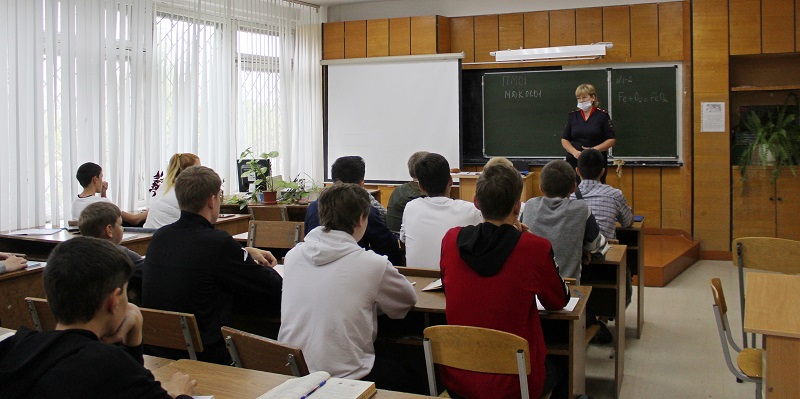 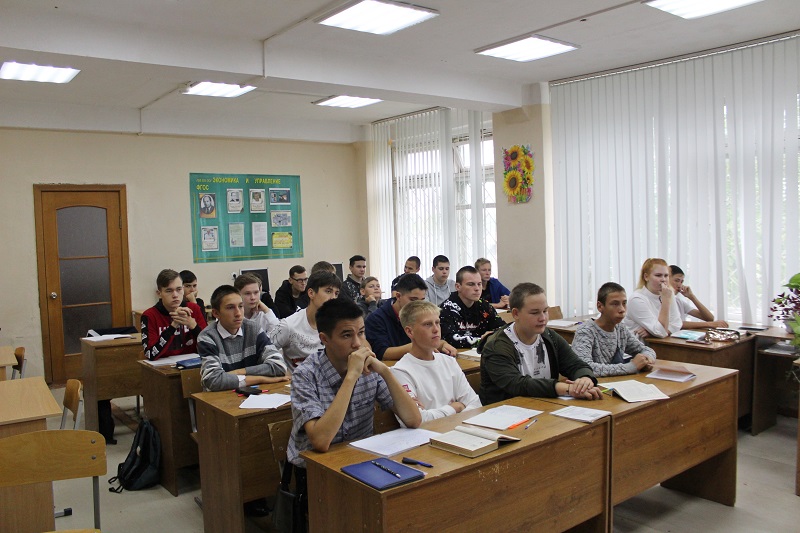 